                                                                       St. Peter’s Church, Milton Bryan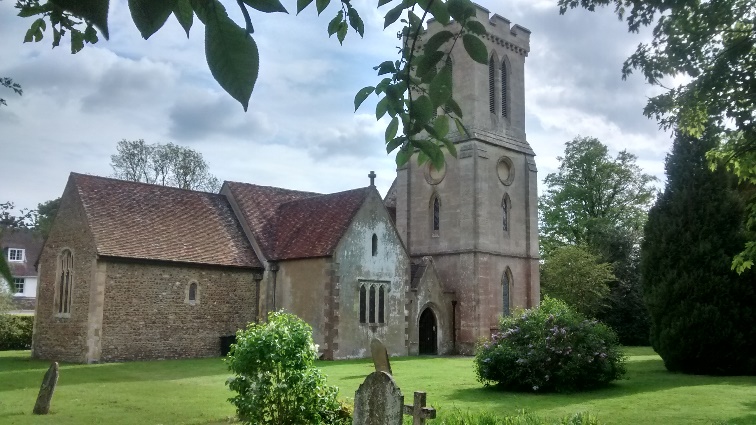 Breakfast and the Bible2nd Sundays at 10:30am10:30 am: Welcome and Short Opening PrayerTime for tea, coffee, toast, cereals, pastries and a catch up     *A collection plate is available for an offering in response 11:00 am: Bible Reading for the Day More time for catching up 11:30 am: Short Closing prayer and BlessingPrayer ministry and support is available after 11:30am                      __________________________________________________________________Breakfast and the Bible DatesMilton Bryan Village Hall will be booked for 2nd Sunday's at 10:30am for the winter months of October, January, February and March enabling Breakfast and the Bible to continue in comfort in the event of adverse weather conditions. There will be a break in November and December to accommodate Remembrance Sunday and Christmas arrangements.                      202020212021 continuedSunday 14th June 10:30amSunday 10th January 10:30 amSunday 8th August 10:30amSunday 12th July 10:30amSunday 14th February 10:30amSunday 12th September 10:30amSunday 9th August 10:30amSunday 14th March 10:30amSunday 10th October 10:30amSunday 13th September 10:30amSunday 11th April 10:30amNot on in NovemberSunday 11th October 10:30amSunday 9th May 10:30amNot on in DecemberNot on in NovemberSunday 13th June 10:30amNot on in DecemberSunday 11th July 10:30am